GUIA DE TRABAJO PARA ESCUELAS FAMILIARESTALLER:   Nº 1  TEMA:       PRIMER ENCUENTRO VIRTUAL TALLER DE 				SENSIBILIZACION Y 	CONOCIMIENTO DE ESCUELA     		FAMILIAR COMO PROTEGERSE EN FAMILIA DEL CORONAVIRUSFECHA:     __________________________SEDE:       __________________________LUGAR:    __________________________HORA:      __________________________OBJETIVO: Fomentar la participación activa de los integrantes de la familia en el proceso educativo y el autocuidado a través de la reflexión, estudio, conocimiento y análisis de la responsabilidad en el proceso de cuidado y formación de sus hijos promoviendo un cambio de actitud frente a sus problemas y los de la sociedad, con el propósito de buscar soluciones a sus conflictos más comunesTEMATICAS:Motivación: Canción NUESTROS HIJOS de Gloria Estefany.Difusión del proyecto escuelas familiares.  Deberes y compromisos contemplados en el manual de convivencia.  Análisis, conclusiones y compromisos sobre los deberes. Lo que los padres o cuidadores deben saber sobre el corona virusLluvia de ideas (temas según necesidades para próximos encuentros)Evaluación.METODOLOGIA. CONVERSATORIO VIRTUALDespués de dar la bienvenida a los padres de familia se les propone escuchar la canción nuestros hijos de Gloria Estefany. (escucharla y cantarla), analizarla, sacarán conclusiones de la misma. se trabajarán los conceptos sobre escuelas familiares, Que es, Y que no es, escuela familiar, principios y objetivos, entre otras preguntas de interés (se pide al padre de familia que de un concepto preliminar que luego el docente o el mismo padre de familia lee o compara con el que se tiene.El Dinamizador del Taller hará una retroalimentación sobre los, conceptos como también de los deberes y compromisos de los padres de familia contemplados en el manual de convivencia. y leerá el logro que aparecerá en el informe académico de su hijo explicando la forma como se puede recuperar, en caso de no participar en la fecha indicadase recoge por escrito de manera virtual la lluvia de ideas con temas que los padres sugieran para los próximos encuentros, según sus necesidades, y/o de los que se les proponen según necesidades de los estudiantesRECURSOS.HUMANOSPadres de familia. Docentes y directivos, Profesionales InterinstitucionalesDIDACTICOS O TECNICOS   manual de convivencia, computador internet, portátil, USB. Wasap, celulares entre otros EVALUACION:   participación activa de los padres, actitudes, compromisos y asistencia a los talleres formativos.RESPONSABLESGestión comunidad: conformado por: la mesa de trabajo: Liderada por María Angélica González (Orientadora Escolar)                        “El trabajo conjunto hace más fácil la educación y formación de los hijos” ¡éxitos!ANEXO N° 1CANCIÓNMILAGRO DE AMORCuando se miran sus ojos, cuando se escucha su vozes más linda la mañana, nos alumbra más el sol.Cuando nos brindan su risa, cuando nos dan su candorbrota un manantial de agua fresquita en el corazón.Ellos son el tesoro, ellos son la alegría.Es por ellos que la vida se vuelve más dulce, se vive mejor.Son los hijos la bendición, el milagro de nuestro amor.nos enseñan cómo amar, cómo abrir nuestro corazón.Son los hijos la bendición, el milagro de nuestro amor.son la esencia del hogar, un regalo de Dios.Ellos son la esperanza, ellos son la ilusión.Es por ellos que la vida se vuelve más dulce, se vive mejor.Son los hijos la bendición, el milagro de nuestro amor.nos enseñan cómo amar, cómo abrir nuestro corazón.Son los hijos la bendición, el milagro de nuestro amor.son la esencia del hogar, un regalo de Dios.Su mirada serena, su inocente verdades un calorcito que llena de alegría la soledad.Mensajeros del alma, sembradores de paz,de un mañana pleno de respeto y de libertad.Ellos son el tesoro, ellos son la alegría.Es por ellos que la vida se vuelve más dulce, se vive mejor.Son los hijos la bendición, el milagro de nuestro amor.nos enseñan cómo amar, cómo abrir nuestro corazón.Son los hijos la bendición, el milagro de nuestro amor.son la esencia del hogar, un regalo de DiosANEXO N° 2¿QUE ES Y QUE NO ES ESCUELA FAMILIAR?es un proceso educativo no formal a Padres, madres y cuidadores de los estudiantes que pretende la búsqueda de nuevos caminos, en las actitudes y conocimientos para lograr una mayor participación en las tareas socio-familiares y formar así los futuros ciudadanos equilibrados emocionalmente capaces de enfrentar dificultades en el medio que lo rodea. Dentro de la familia, los padres son los primeros responsables de la educación y formación de los hijos, sembrando en ellos confianza, seguridad y equilibrio emocional, bases importantes para un desempeño óptimo en la vida futura que permita trascender y transformar la realidad. Por lo tanto, es importante que los cuidadores y padres de familia, entiendan que ellos son modelo y ejemplo para sus hijos o acudidos. Los padres de familia son parte esencial de la comunidad y tienen mucho que ver con el desarrollo del proceso educativoLa escuela familiar no es un proceso académico de educación formal.¿QUE SE PRETENDE LOGRAR CON ESCUELA FAMILIAR? (PRINCIPIOS Y OBJETIVOS)La familia es el pilar de la formación de los y las jóvenes, se afirma que la mayoría de comportamientos observados en ellos son reflejo de las relaciones familiares que les ha tocado vivir.Para que los niños, niñas y jóvenes puedan llegar a ser hombres y mujeres auténticos, deben recibir en su infancia los elementos básicos que los lleve a la adquisición de una estabilidad que redunde en la toma de decisiones asertivas frente a las dificultades, problemáticas y situaciones que les toque enfrentar en su vida. Teniendo en cuenta lo anterior se justifica la INSTITUCIONALIZACIÓN de la escuela Familiar en la INSTITUCIÓN EDUCATIVA PABLO VI que permita a los padres tomar conciencia   de su misión, gran responsabilidad y desempeño del rol de padre de familia en la formación y educación de sus hijos.OBJETIVOConstruir comunitariamente un proceso permanente de formación integral de la familia, que responda a las necesidades personales de su núcleo familiar y de su contexto social, motivándolos a participar organizadamente en la comunidad educativa y sociedad  Se les pide a los padres analizar los deberes y compromisos contemplados en el manual de convivencia para que realicen sus aportes y los den a conocer de manera virtualLOGRO DE FAMILIA“EL PADRE DE FAMILIA O ACUDIENTE ASISTE CON PUNTUALIDAD, INTERÉS Y DINAMISMO A LAS ACTIVIDADES PROGRAMADAS EN LA ESCUELA FAMILIAR Y OTRAS QUE SE REQUIERAN EN EL TRANSCURSO DEL AÑO A FIN DE LOGRAR EL DESARROLLO INTEGRAL DE SU HIJO(A)”.Se propone a los padres realizar en el conversatorio virtual una lluvia de ideas con temas para próximos encuentros y/o se les proponen los que plantea la propuesta del proyecto ANEXO N° 3Se envía a los padres el documento acerca de lo que deben saber para protegerse del coronavirus 19¿Qué se entiende por “nuevo” coronavirus?Un nuevo coronavirus (CoV) es una nueva cepa de coronavirus.La enfermedad causada por el nuevo coronavirus que se detectó por primera vez en Wuhan, China, ha sido denominada enfermedad por coronavirus 2019 (COVID-19). “Co” hace referencia a “corona”, “vi” a “virus” y “d” a disease (“enfermedad” en inglés). Hasta ahora, la enfermedad se había denominado “el nuevo coronavirus 2019” o “2019-nCoV”.¿Cómo se contagia el COVID-19?El virus se transmite por el contacto directo con las gotas de la respiración que una persona infectada puede expulsar cuando tose o estornuda, o al tocar superficies contaminadas por el virus. El COVID-19 puede sobrevivir en una superficie varias horas, pero puede eliminarse con desinfectantes sencillos.¿Cuáles son los síntomas del coronavirus?La fiebre, la tos y la insuficiencia respiratoria son algunos de sus síntomas. En casos más graves, la infección puede causar neumonía o dificultades respiratorias. En raras ocasiones, la enfermedad puede ser mortal.Estos síntomas son similares a los de una gripe o un resfriado común, que son mucho más frecuentes que el COVID-19. Por ese motivo, para saber si una persona está infectada es necesario hacerle una prueba. Es importante tener en cuenta que las principales medidas de prevención del COVID-19 son las mismas que las de la gripe: lavarse las manos con frecuencia y cuidar la higiene respiratoria (cubrirse la boca o la nariz con el codo flexionado o con un pañuelo al toser o estornudar y desechar el pañuelo en una basura cerrada). Además, para la gripe existe una vacuna, por lo que es importante que tanto tú como tu hijo estén al día con su calendario de vacunación.¿Cómo puedo evitar el riesgo de infección?Estas son cuatro precauciones que tú y tu familia pueden tomar para evitar el contagio: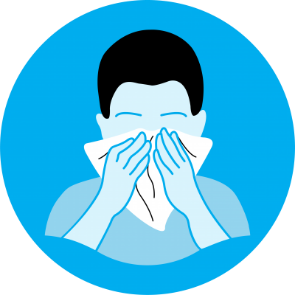 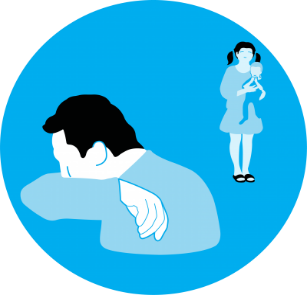 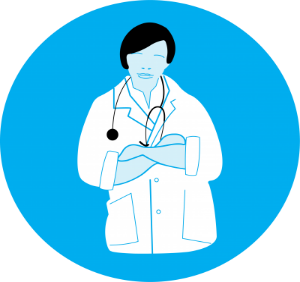 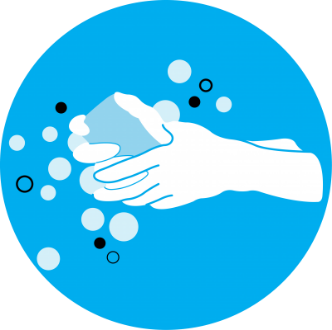               N° 1                               N°2                           N°3                           N°41- Lavarse las manos frecuentemente con agua y jabón o con un desinfectante que contenga alcohol2-  Taparse la boca y la nariz con el codo flexionado o con un pañuelo al toser o estornudar y desechar el pañuelo en una basura cerrada   3-    Evitar el contacto directo con una persona que tenga un resfriado o síntomas de gripe4-    Buscar atención médica temprana en caso de tener fiebre, tos o dificultad para respirar¿Debería ponerme una mascarilla?Se recomienda el uso de mascarilla ante la presencia de síntomas respiratorios (tos o estornudos) para proteger a otras personas. Si no se presenta ningún síntoma, no es necesario ponerse una mascarilla.Si llevas mascarilla, debes utilizarla y desecharla adecuadamente para garantizar su efectividad y evitar el riesgo de transmisión del virus.Sin embargo, el uso de la mascarilla no es suficiente para frenar el contagio. Es necesario lavarse las manos con frecuencia, taparse la boca y la nariz al toser y estornudar y evitar el contacto directo con una persona que tenga un resfriado o presente síntomas similares a los de la gripe (tos, estornudos o fiebre).¿Afecta el COVID-19 a los niños?Se trata de un nuevo virus y aún no se dispone de suficiente información acerca del modo en que afecta a los niños o a las mujeres embarazadas. Se sabe que cualquier persona puede infectarse, independientemente de su edad, pero hasta el momento se han registrado relativamente pocos casos de COVID-19 entre el grupo de 10 a 19 años. La enfermedad es mortal en raras ocasiones, y hasta ahora las víctimas mortales han sido personas de edad avanzada que ya padecían una enfermedad.¿Qué debería hacer si mi hijo presenta síntomas del COVID-19?Deberías buscar asistencia médica, pero no olvides que es la temporada de gripe en el Hemisferio norte y que algunos síntomas del COVID-19, como la tos o la fiebre, pueden ser similares a los de la gripe o el resfriado común, que son mucho más frecuentes.Es importante mantener buenas prácticas de higiene y de manos, como lavarse las manos con frecuencia, así como estar al día con su calendario de vacunas para que tu hijo esté protegido contra otros virus y bacterias que puedan causar enfermedades.Igual que con otras infecciones respiratorias como la gripe, deberías buscar ayuda médica tan pronto como tú o tu hijo empiecen a presentar síntomas y evitar ir a lugares públicos (como el lugar de trabajo, la escuela o el transporte público) para no contagiar a otras personas.¿Qué debería hacer si un miembro de mi familia presenta síntomas?Si tú o tu hijo tienen fiebre, tos o dificultades para respirar, deben acudir a un profesional médico tan pronto como sea posible. Puedes llamar previamente a tu médico si has viajado a una zona donde se hayan registrado casos del nuevo coronavirus o si has estado en contacto cercano con una persona que haya viajado desde una de esas zonas y presente síntomas respiratorios.Si tu hijo está en casa debido al cierre de las escuelas, sigue enseñándole buenas prácticas de higiene respiratoria y de manos, como lavarse frecuentemente las manos; cubrirse la tos o los estornudos con el codo flexionado o con un pañuelo y tirar el pañuelo en una basura cerrada; no tocarse los ojos, la boca o la nariz si no se han lavado bien las manos y evitar el contacto directo con cualquier persona que presente síntomas similares a los de la gripe o el resfriado.¿Cuál es la mejor forma de lavarse las manos?Paso 1: mojarse las manos con aguaPaso 2: aplicar una cantidad suficiente de jabón sobre las manos mojadasPaso 3: frotar toda la superficie de las manos, incluyendo el dorso, el espacio entre los dedos y debajo de las uñas, durante un mínimo de 20 segundos.Paso 4: aclarar bien con aguaPaso 5: secarse las manos con un trapo limpio o una toalla de un solo usoLávate las manos con frecuencia, sobre todo antes de comer, después de sonarte la nariz, toser o estornudar y después de ir al baño.Si no dispones de agua y jabón, utiliza un desinfectante que contenga, al menos, un 60% de alcohol. Si tus manos están visiblemente sucias, lávatelas siempre con agua y jabón.En internet hay mucha información. ¿Qué debo hacer?En Internet aparecen cada vez más mitos y desinformaciones sobre el coronavirus: cómo se transmite el COVID-19, cómo protegerse y qué hacer si te preocupa la posibilidad de haber contraído el virus.Por eso, es importante mostrarse precavido a la hora de buscar información y consejos. Además de los consejos que te facilitamos aquí, la Organización Mundial de la Salud cuenta con una sección práctica donde se abordan algunas de las preguntas más frecuentes. También es recomendable mantenerse informado de las recomendaciones y las novedades sobre viajes, educación y otras directrices que publiquen las autoridades de tu país o territorio.Me preocupan el acoso, la discriminación y la estigmatización. ¿Cuál es la mejor forma de hablar sobre lo que está pasando?Es comprensible que estés preocupado por el coronavirus. Sin embargo, el miedo y el estigma empeoran una situación que ya de por sí es difícil. Por ejemplo, en todo el mundo se están presentando denuncias de personas, sobre todo de ascendencia asiática, que están siendo víctimas de maltrato verbal e incluso físico.Las emergencias de salud pública generan mucha tensión a todos aquellos a quienes afectan. Es importante mantenerse informado y ser generoso y solidario con los demás. Lo que decimos es importante, y utilizar un lenguaje que perpetúe estereotipos que ya existen puede disuadir a la gente de hacerse las pruebas y tomar las medidas necesarias para protegerse a sí mismos y a sus comunidades.Estas son algunas cosas que se deben y no se deben hacer a la hora de hablar del coronavirus con tus hijos, tu familia y tus amigos:SÍ: habla de la nueva enfermedad por coronavirus (COVID-19).NO: no asocies lugares o etnias a la enfermedad. Recuerda, los virus no atacan a las personas según su procedencia o su origen étnico o racial.SÍ: habla de “personas que tienen el COVID-19”, “personas que están recibiendo tratamiento para el COVID-19”, “personas que se están recuperando del COVID-19” o “personas que han muerto a causa del COVID-19”.NO: evita referirte a las personas que padecen la enfermedad como “casos de COVID-19” o “víctimas”.SÍ: puedes decir que la gente “se contagia” o “contrae” el COVID-19.NO: evita decir que la gente está “transmitiendo el COVID-19”, “infectando a los demás” o “propagando el virus”, ya que implica una transmisión intencionada y una culpa.
 SÍ: habla con rigor del peligro del COVID-19 basándote en datos científicos y en las últimas recomendaciones oficiales en materia de salud.NO: procura no repetir ni compartir rumores que no estén confirmados y evita usar un lenguaje hiperbólico pensado para generar miedo, como “plaga”, “apocalipsis”, etc.
SÍ: habla en positivo y haz hincapié en la importancia de tomar medidas efectivas de prevención, como nuestros consejos sobre lavarse las manos. Para la mayoría de las personas, esta es una enfermedad que se cura. Hay una serie de pasos sencillos que todos podemos seguir para protegernos a nosotros, a nuestros seres queridos y a los más vulnerables.COMO DAR MANEJO DESDE EL HOGAR Y LA FAMILIA A LA SITUACION DE CRISIS QUE ESTAMOS VIVIENDOLas medidas de prevención adoptadas por las instituciones sanitarias para prevenir la extensión del ‘coronavirus’ han supuesto, entre otras consecuencias, que millones de niños/as y adolescentes no puedan ir a los centros escolares y permanezcan en sus domicilios.Los medios de comunicación nos invaden de imágenes, se habla en las calles, con nuestros familiares, en todas partes. Los niños/as, es normal que se hagan preguntas y es importante que los padres sepamos cómo responder a sus inquietudes, sin mentirles, pero sin asustarles.Además, esta situación excepcional y el miedo a lo desconocido puede provocar intranquilidad en nosotros como adultos que podemos transmitir a los más pequeños. Esto ocasiona la necesidad de acompañarles   adecuada y serenamente antes de que se hagan sus propias fantasías   a través de comentarios de los demás. Es necesario transmitir el mensaje que ante situaciones tan inusuales como ésta, siempre hay aprendizajes que podemos transmitir a nuestros hijos/as que van a ser valiosos para la vida, además de ser una oportunidad para compartir un tiempo de calidad con ellos/as.Como padre/madre acoge la noticia de manera serenaSabemos que nuestra actitud familiar y como padres/madres es lo más importante ante momentos críticos. Si nuestros hijos/as observan que nosotros estamos desbordados por los acontecimientos, podemos inducirles mucha intranquilidad. La ansiedad también se contagia a nuestros hijos/asComo padres debemos informarnos de los consejos de salud difundidos por las autoridades sanitarias y seguirlos con nuestros hijos/as: es muy importante llevar a cabo estos consejos con tranquilidad. Si ellos nos encuentran alterados, es lo primero que van a percibir y su afrontamiento se va a dificultar.Explicarles de forma que puedan entender, sin mentirles.Para hablar de esta situación de epidemia con ellos, es aconsejable preguntarles primero qué es lo que saben para después contarles la información que precisan saber, corrigiendo errores, pero sin añadir dramatismo ni entrar en detalles que puedan dañar su sensibilidad (ej. número de muertos, recordar otras epidemias famosas que sesgaron la población).Si están pidiendo una explicación, no hay que mentirles. No cambies la realidad con la intención de protegerles.En nuestro día a día. Hay que fomentar la costumbre de hablar de nuestro día a día con nuestros hijos/as. De esta manera les estamos enseñando que es normal tener problemas y la forma de buscar soluciones, además de construir una convivencia positiva.Ayúdale a identificar sus emociones como el miedoAnte el fenómeno viral del coronavirus, es inevitable que nuestros hijos/as, tengan sensaciones de miedo, de no saber qué hacer, incluso pánico al dejarse contagiar por lo que otros sienten… Es conveniente estar pendientes, transmitirles tranquilidad y decirles que les entendemos y en ocasiones es normal sentirse así. Eso les aliviará.Muéstrate abierto ante las dudas o preguntas de tus hijos/as sobre el coronavirus.Es posible que en un primer momento, cuando esté hablando con ellos/as de lo que ha sucedido, no se les ocurran preguntas, estén sorprendidos.  Posteriormente pueden quedarse con dudas.  Mostrarse entonces abiertos a responder sus dudas y motivarlos que está disponibles cuando lo necesiten.Refuerza los hábitos higiénicosLa necesidad de ser firmes con hábitos higiénicos, como lavarnos con frecuencia las manos o protegernos con el antebrazo (y no con la mano) al estornudar o toser puede ser una buena ocasión para afianzar estas costumbres en los más pequeños. Incúlcales estas prácticas para que estén más protegidos frente a cualquier infección.Fake news: desconfía de fuentes de información poco fiablesEn todas las crisis proliferan mensajes alarmistas y poco fiables. No te dejes llevar por recomendaciones o informaciones que no provengan de fuentes sanitarias oficiales. Trata de transmitir a tus hijos/as esta misma recomendación porque ellos también están expuestos a estos bulos.Qué hacer con los niños/as en casaAnte el cierre de los centros escolares los padres y madres se pueden encontrar desorientados sobre cómo orientar su rutina en esta situación excepcional. Un buen recurso es planificar los horarios y prever actividades variadas.Además, hay que tener en cuenta que, sobre todo en cursos y en adelante, los chicos/as no están de “vacaciones”. Es una situación excepcional y los/as profesores/as les han puesto tareas para ir realizando estos días.No utilizar las pantallas como niñera: ofrécele otras oportunidades de ocioLa vida diaria nos lleva a compartir poco tiempo con nuestros/as hijos/as. Esta ocasión supone una oportunidad para fortalecernos como familia. Entendemos que no se les puede quitar el ordenador o el móvil y dejarles sin otras posibilidades de ocio en su tiempo libre. Lo interesante por tanto es que les enseñe la importancia de otras actividades… Los padres y madres deben poder dedicarles una parte importante de su tiempo y que sea de calidad.No los dejes solos: Reglas, normas, acuerdos…Para que los/as hijos/as aprendan los mensajes que les damos, es necesario ser ejemplo para ellos/as. Si les estamos diciendo que no es bueno pasar muchas horas conectados a juegos de ordenador o chateando, no lo hagamos nosotros.Para los más pequeños (10-13 años) que empiezan a familiarizarse con las tecnologías, es fundamental supervisar personalmente los contenidos y el tiempo. para evitar un uso excesivo e inapropiado de la tecnología, hay que establecer junto a los/as hijos/as reglas consensuadas para utilizar la tecnología a su alcance.Aprovechar este tiempo en familia y evitar tensionesComo toda situación anómala (padres y madres con teletrabajo, niños y niñas sin colegio…), pueden crearse momentos de tensión que debemos saber gestionar.La oportunidad que supone pasar más tiempo juntos y de calidad nos debería permitir evitar tensiones y no utilizar el castigo físico.Aunque para que los menores de edad crezcan y evolucionen positivamente, necesitan saber que en su familia hay unas normas que cumplir, y unas consecuencias caso de no hacerlo, bajo ningún concepto puede ser el maltrato físico ni psicológico. Antes de actuar por impulso es necesario saber identificar las señales que nos avisan que nos estamos alterando. En ese momento, es importante aplazar la conversación con vuestro hijo/a a otro momento en que podrán hablar de lo ocurrido con tranquilidad.Este documental sobre coronavirus fue apoyado y realizado con   información de   REDPAPAZ   y   FUNDACIÓN  ANAREntidades que están disponibles   por internet para hacer sus denuncias   en caso de violencia   o abuso intrafamiliarNOTALos padres o cuidadores que requieran apoyo o ayuda   para cualquier situación de conflicto o dificultad. me pueden contactar para brindarles la orientación o buscar apoyos interinstitucionales si la situación lo amerita María Angélica González    Psicoorientadora Correo: mangelgo7@hotmail.comConectados Para Cuidarnos - Uso seguro de pantallas
 Ahora que estamos más tiempo conectados:
¿Qué hacer para que nuestros hijos y estudiantes estén seguros?Internet y los dispositivos tecnológicos son una oportunidad para aprender y un gran apoyo en la coyuntura en que estamos por el COVID 19. Sin embargo, la navegación en los entornos digitales también representa riesgos: contenidos inapropiados, contactos (posibles abusadores) y conductas riesgosas.

Ahora que nuestros hijos y estudiantes van a estar más tiempo conectados, es clave equiparnos con herramientas que nos ayuden a acompañar a nuestros hijos y alumnos a desarrollar competencias para aprovechar la tecnología y a estar seguros.Coronavirus (COVID-19): lo que los padres deben saberCómo protegerte a ti y a tus hijos